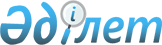 "Мемлекеттік билік органдары жүйесіндегі кадр саясатының кейбір мәселелері туралы" Қазақстан Республикасы Президентінің 2002 жылғы 29 наурыздағы № 828 Жарлығына өзгерістер енгізу туралы
					
			Күшін жойған
			
			
		
					Қазақстан Республикасы Президентінің 2012 жылғы 17 мамырдағы № 328 Жарлығы. Күші жойылды - Қазақстан Республикасы Президентінің 2023 жылғы 31 шілдедегі № 290 Жарлығымен
      Ескерту. Күші жойылды – ҚР Президентінің 31.07.2023 № 290 Жарлығымен.
      Қазақстан Республикасының      
      Президенті мен Үкіметі актілерінің 
      жинағында жариялануға тиіс    
      ҚАУЛЫ ЕТЕМІН:
      1. "Мемлекеттік билік органдары жүйесіндегі кадр саясатының кейбір мәселелері туралы" Қазақстан Республикасы Президентінің 2002 жылғы 29 наурыздағы № 828 Жарлығына (Қазақстан Республикасының ПҮАЖ-ы, 2004 ж., № 17, 212-құжат; № 21, 265-құжат; 2005 ж., № 29, 362-құжат; 2006 ж., № 23, 229-құжат; 2007 ж., № 42, 479-құжат; 2009 ж., № 34, 321-құжат; 2010 ж., № 51, 466-құжат; 2011 ж., № 39, 472-құжат; № 41, 518-құжат; № 48, 646-құжат; № 51, 685-құжат) мынадай өзгерістер енгізілсін:
      жоғарыда аталған Жарлықпен бекітілген Мемлекеттік саяси қызметшілер лауазымдарының және Қазақстан Республикасының Президенті тағайындайтын немесе оның келісуімен тағайындалатын, оның ұсынуы бойынша сайланатын, сондай-ақ Қазақстан Республикасы Президенті Әкімшілігінің келісімі бойынша тағайындалатын өзге де басшы лауазымды адамдардың тізбесінде:
      мына:
      "
                                                                    "
      деген жол мынадай редакцияда жазылсын:
      "
                                                                      ";
      жоғарыда аталған Жарлықпен бекітілген Қазақстан Республикасының мемлекеттік саяси қызметшілерін және өзге де лауазымды тұлғаларын келісу, қызметке тағайындау және қызметтен босату тәртібі туралы ережеде:
      19-тармақтың үшінші және төртінші абзацтары мынадай редакцияда жазылсын:
      "Ішкі істер министрінің орынбасарлары, Ішкі істер министрлігінің Ішкі әскерлер қолбасшысы - Ішкі әскерлер комитетінің төрағасы, Ішкі істер министрлігі комитеттерінің төрағалары; Ішкі істер министрлігі Қылмыстық-атқару жүйесі комитеті төрағасының орынбасарлары; Ішкі істер министрлігі Алматы және Қарағанды академияларының бастықтары; Ішкі істер министрлігінің көліктегі ішкі істер департаменттерінің, Астана, Алматы қалаларының және облыстардың ішкі істер департаменттерінің бастықтары; Ішкі істер министрлігінің Астана, Алматы қалаларының және облыстардың қылмыстық-атқару жүйесі департаменттерінің бастықтары;
      Әділет министрлігі "Сот сараптамасы орталығы" мемлекеттік мекемесінің директоры;";
      21-тармақтың екінші абзацы мынадай редакцияда жазылсын:
      "Әділет министрінің орынбасарлары, Әділет министрлігінің жауапты хатшысы, комитеттер төрағалары, Әділет министрлігінің Астана және Алматы қалалары, облыстар әділет департаменттерінің бастықтары;".
      2. Осы Жарлық қол қойылған күнінен бастап қолданысқа енгізіледі.
					© 2012. Қазақстан Республикасы Әділет министрлігінің «Қазақстан Республикасының Заңнама және құқықтық ақпарат институты» ШЖҚ РМК
				
Қылмыстық-атқару жүйесі комитеті төрағасының орынбасарлары, Қылмыстық-атқару жүйесі комитетінің аумақтық департаменттерінің бастықтары
Әділет министрі
Қылмыстық атқару жүйесі комитетінің төрағасы
Әкімшілік Басшысы
Қылмыстық-атқару жүйесі комитеті төрағасының орынбасарлары, қылмыстық-атқару жүйесі комитетінің аумақтық департаменттерінің бастықтары
Ішкі істер министрі
Қылмыстық-атқару жүйесі комитетінің төрағасы
Әкімшілік Басшысы
Қазақстан Республикасының
Президенті
Н. Назарбаев